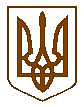 БУЧАНСЬКА     МІСЬКА      РАДАКИЇВСЬКОЇ ОБЛАСТІВІСІМНАДЦЯТА СЕСІЯ СЬОМОГО СКЛИКАННЯР  І   Ш   Е   Н   Н   Я«06 »  жовтня   2016 р. 				 		        № 764-18-VIIПро передачу житлових будинків№8, 8а, 8б по вул.Нове шосев м.Буча на баланс ОСББ «Буча-Центральний»	Розглянувши подання голови правління ОСББ «Буча-Центральний» від 08.09.2016 р. щодо передачі на баланс для подальшого обслуговування житлових будинків №8, 8а, 8б по вул.Нове шосе в м.Буча, відповідно до Законів України «Про об’єднання співвласників багатоквартирного будинку», «Про реалізацію Закону України «Про об’єднання співвласників багатоквартирного будинку»,  «Про особливості здійснення права власності у багатоквартирному будинку»,  керуючись Порядком передачі житлового комплексу або його частини з балансу на баланс, затвердженим постановою Кабінету Міністрів України від 11.10.2002 №1521, Порядком списання з балансу багатоквартирних будинків, затвердженим постановою Кабінету Міністрів України від 20.04.2016р. №301, Законом України «Про місцеве самоврядування в Україні», міська радаВИРІШИЛА:Передати житлові будинки №8, 8а, 8б по вул.Нове шосе в м.Буча (далі-житлові будинки) на баланс ОСББ «Буча-Центральний» для забезпечення експлуатації, утримання багатоквартирних будинків та користування спільним майном.Для списання з балансу та передачі житлових будинків на баланс ОСББ «Буча-Центральний» комунальному підприємству «Бучанське управління житлово-комунального господарства» створити комісію за участю представників міської ради, осіб від співвласників житлових будинків (за згодою) (далі – комісія).Комісії  визначити  технічний  стан житлових будинків  та  скласти  акт приймання-передачі відповідно до  вимог  законодавства не пізніше ніж 2 місяця з дня прийняття даного рішення. Передачу житлових будинків провести разом з планом земельної ділянки,  технічними паспортами будинків та відповідною технічною документацією.Контроль за виконанням даного рішення покласти на комісію з питань соціально-економічного розвитку, підприємництва, житлово-комунального господарства, бюджету, фінансів та інвестування.Секретар ради                                                                          В.П. Олексюк